西鉄労組家族会交流会 参加申込書201９年６月８日 土曜日 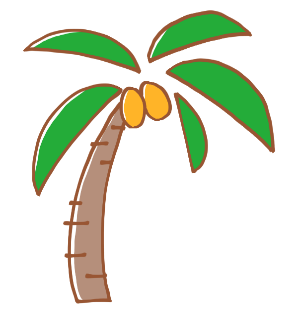 のこのしまキャンプ村申込締切 ５月７日 火曜日参加希望の方は、こちらにご記入をお願いいたします！　　　　　　　　　部 門　　　　　　　　　　分 会中学生以上はひとり500円、組合員・配偶者・お子様以外はひとり4,500円です。合計金額　　　　　　　　　円※分会長は、参加費を徴収の上、５月２９日（中央委開催時）に 　 組合本部までお持ちください。その際、乗船券を配布致します！西鉄労組　ＦＡＸ ０９２（７８１）５９０１組合員氏名ご連絡先（携帯）参加費1氏名コード（　　　　　　　）５００円同伴者氏名○をつけて下さい○をつけて下さい○をつけて下さい２大人・高校生・中学生・小学生・幼児・１歳未満配偶者 ・ 子　他（　　　　）５００円4,500円３大人・高校生・中学生・小学生・幼児・１歳未満配偶者 ・ 子　他（　　　　）５００円4,500円４大人・高校生・中学生・小学生・幼児・１歳未満配偶者 ・ 子　他（　　　　）５００円4,500円５大人・高校生・中学生・小学生・幼児・１歳未満配偶者 ・ 子　他（　　　　）５００円4,500円６大人・高校生・中学生・小学生・幼児・１歳未満配偶者 ・ 子　他（　　　　）５００円4,500円